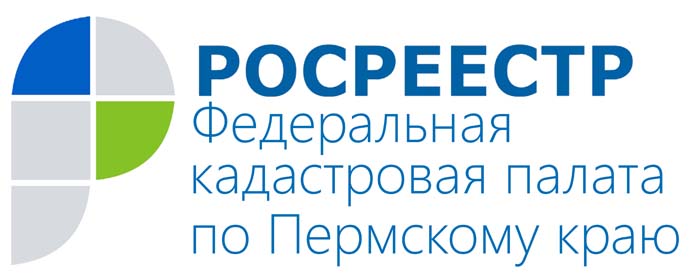 ПРЕСС-РЕЛИЗОбновлённая публичная кадастровая карта запущена в эксплуатациюЗапущена новая версия публичной публичной кадастровой карты  – справочно-информационного сервиса Росреестра, созданного с целью бесплатного предоставления широкому кругу лиц сведений об объектах недвижимости, содержащихся в Государственном кадастре недвижимости. Оформление и навигация карты стали удобнее, а информация о земельных участках и объектах недвижимости теперь актуализируется после изменения информации в учетных системах в течение 1-2 дней.Новая версия сервиса также включает технологию быстрого поиска информации и быстрого формирования ответа по аналогии с работой поисковых систем. В результате модернизации были расширены доступ к данным и возможности их скачивания. Кроме того, увеличен набор инструментов по просмотру и скачиванию планов на базе различных видов карт и ортофотопланов. Публичная кадастровая карта позволяет потенциальному покупателю получить большое количество важной информации о земельном участке в реальном времени: местонахождении, адресе, площади, кадастровой стоимости (в соответствии с которой будет рассчитывается налог), категории земель, форме разрешенного использования, форме собственности на землю и др. Электронный сервис пользуется заслуженной популярностью - к приложению обращаются до 4 тысяч человек одновременно, а количество пользователей ежегодно увеличивается на 20-25%.Обновлённая версия публичной кадастровой карты доступна  на главной странице сайта Росреестра и в разделе «Электронные услуги и сервисы». Вся информация предоставляется бесплатно в режиме реального времени.Данный сервис также доступен для мобильных устройств. Скачать приложение KadastrRU для Android устройств можно в Google Play Market и IOS планшетов и смартфонов в App Store можно совершенно бесплатно.О Кадастровой палате по Пермскому краюФилиал ФГБУ «ФКП Росреестра» по Пермскому краю (Кадастровая палата) осуществляет функции по ведению государственного кадастра недвижимости (ГКН), государственному кадастровому учёту и предоставлению сведений, содержащихся в государственном кадастре недвижимости (ГКН) и Едином государственном реестре прав на недвижимое имущество и сделок с ним (ЕГРП). Директор филиала ФГБУ «ФКП Росреестра» по Пермскому краю – Елена Львовна Цой.Контакты для СМИПресс-служба филиала ФГБУ «ФКП Росреестра» по Пермскому краю Тел.: + 7 (342) 281-82-42press59@u59.rosreestr.ruwww.fgu59.ruАнтон Пирогов8-963-015-29-69